Drodzy Rodzice podaję Wam adres strony, na której znajdziecie ciekawe zabawy do wykorzystania w zajęciach z waszymi pociechami https://www.youtube.com/watch?v=ZvvewNwtu_cPoniedziałek 06.04.2020r.Temat: Wielkanoc – zwyczaje i tradycje1. Zabawa plastyczna – Baranek wielkanocny.* wiersz Doroty Gellner  „Wielkanoc”W zielonym owsie nad ranemZbudził się mały baranek.I dzwoni dzwoneczkiem z cukru:Wielkanoc! Wielkanoc już jutro!*wykonanie baranka według pomysłu dziecka*oklejenie szablonu np.: kuleczkami z białej bibuły, wacików kosmetycznych, „kotkami” z wierzby , itp. 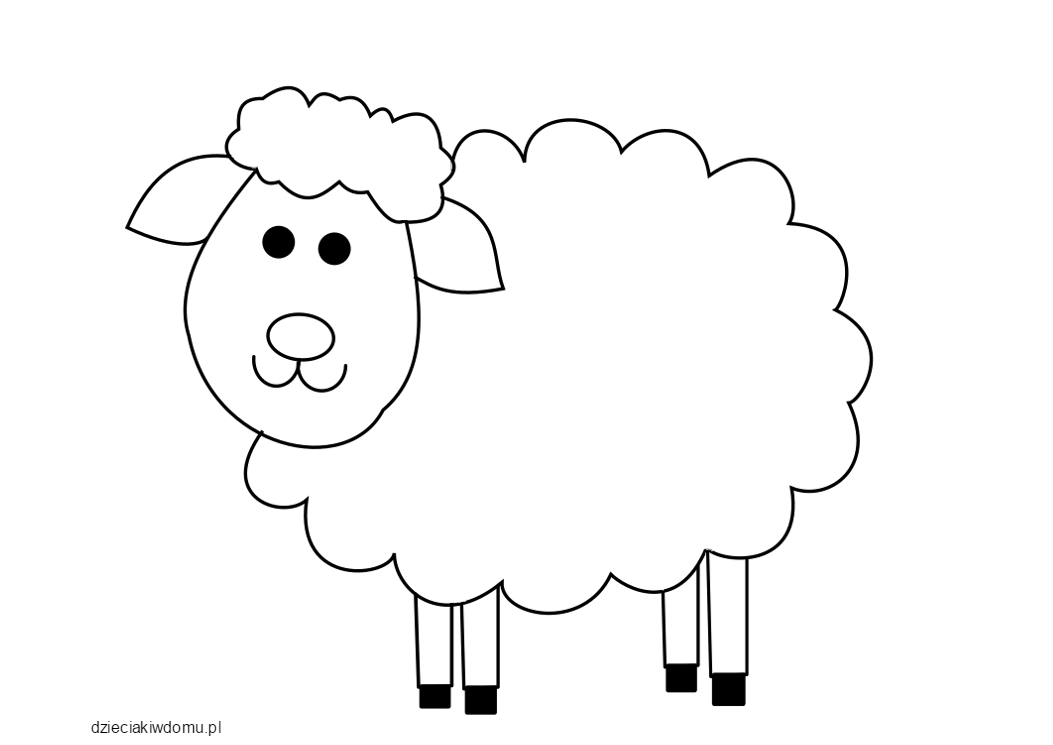 2.Zabawa ruchowo-naśladowcza Przedświąteczne porządki*dziecko porusza się przy dźwiękach  muzyki, podczas przerwy w grze naśladuje czynności , o których mówi rodzic: odkurza dywan, wyciera kurz, podlewa kwiaty, myje okno.ZoZi - Znaki Wielkanocy (piosenka wiosenna)https://www.youtube.com/watch?v=OCmZrAz3t-U3. Zielona ozdoba wielkanocnego stołu*wysianie nasion rzeżuchy do pojemniczka na wilgotną watę lub ziemię,*ustawienie pojemnika w ciepłe i nasłonecznienie miejsce.Wtorek 07.04.2020r.Temat: Pisanki wielkanocne1.Zabawa dydaktyczna – Wkrótce Wielkanoc*słuchanie wiersza czytanego przez rodzica:Na wielkanocnym stole                                   Słodki, cukrowy baranek,jest kolorowo i świątecznie.                           obok palma nadęta.Zielone wstążeczki owsa                                 baby dobrze polukrowane -otaczają pisanki bajeczne.                              Stół zaprasza na święta!*nawiązanie rozmowy o zwyczaju wielkanocnym, jakim jest malowanie jajek2. Na wielkanocnym stole kolor się miesza z kolorem* dziecko ogląda  ilustrację,*odpowiada na pytania,*dzieli nazwy: baba, pisanki, palma, mazurek na głoski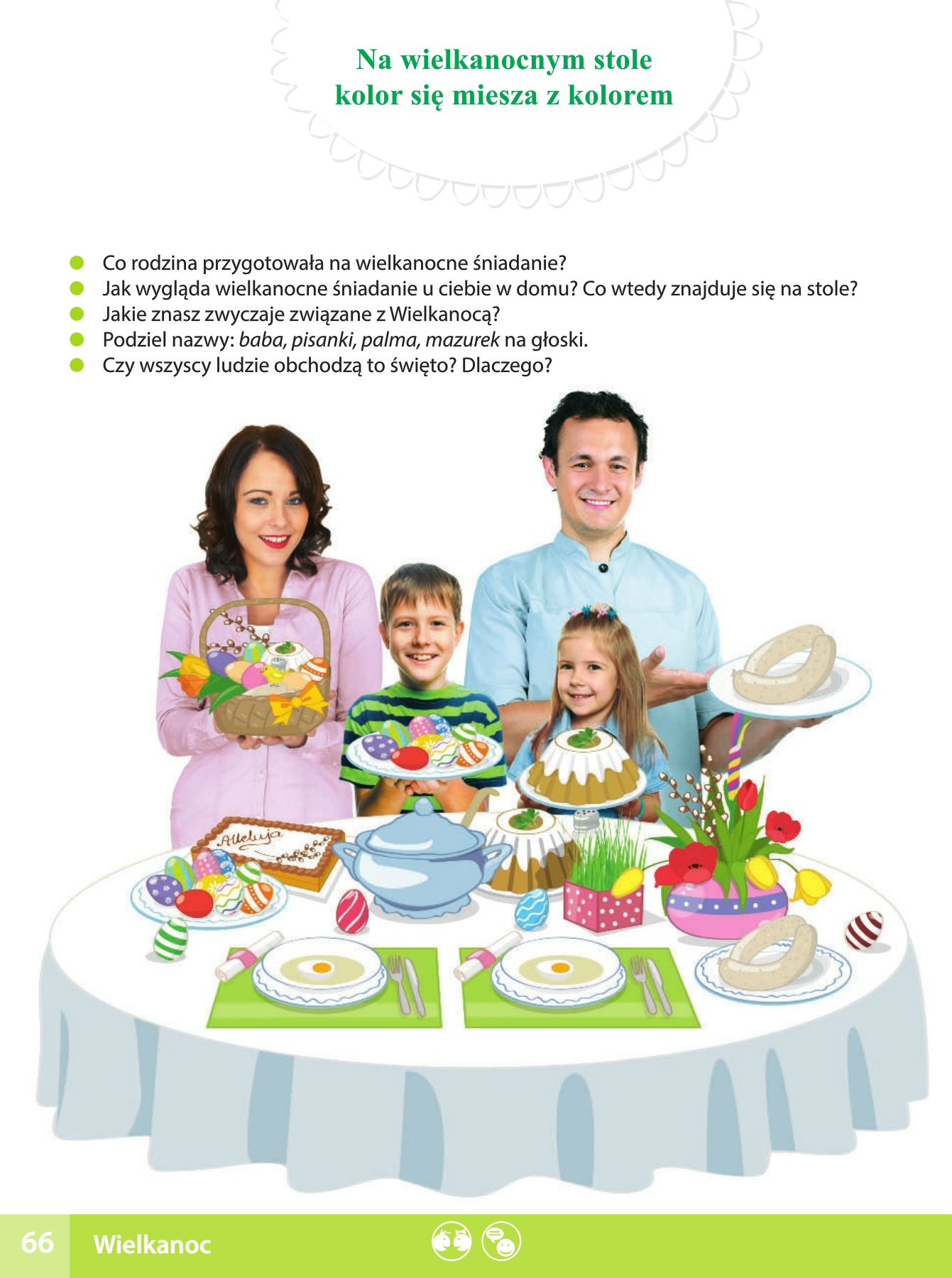 3. „Ptaszki fruwają” – zabawa muzyczno-ruchowa do piosenkihttps://www.youtube.com/watch?v=zn2ihUfMV_M4.Wprowadzenie zapisu cyfrowego liczby 10.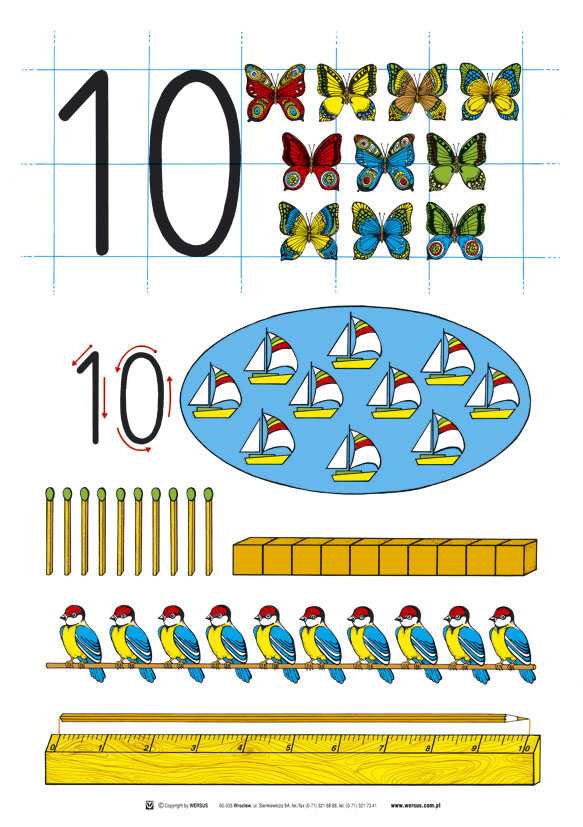 *zadaniem dziecka jest pokolorowane cyfry 10, dłoni oraz pisanie po śladzie i samodzielnie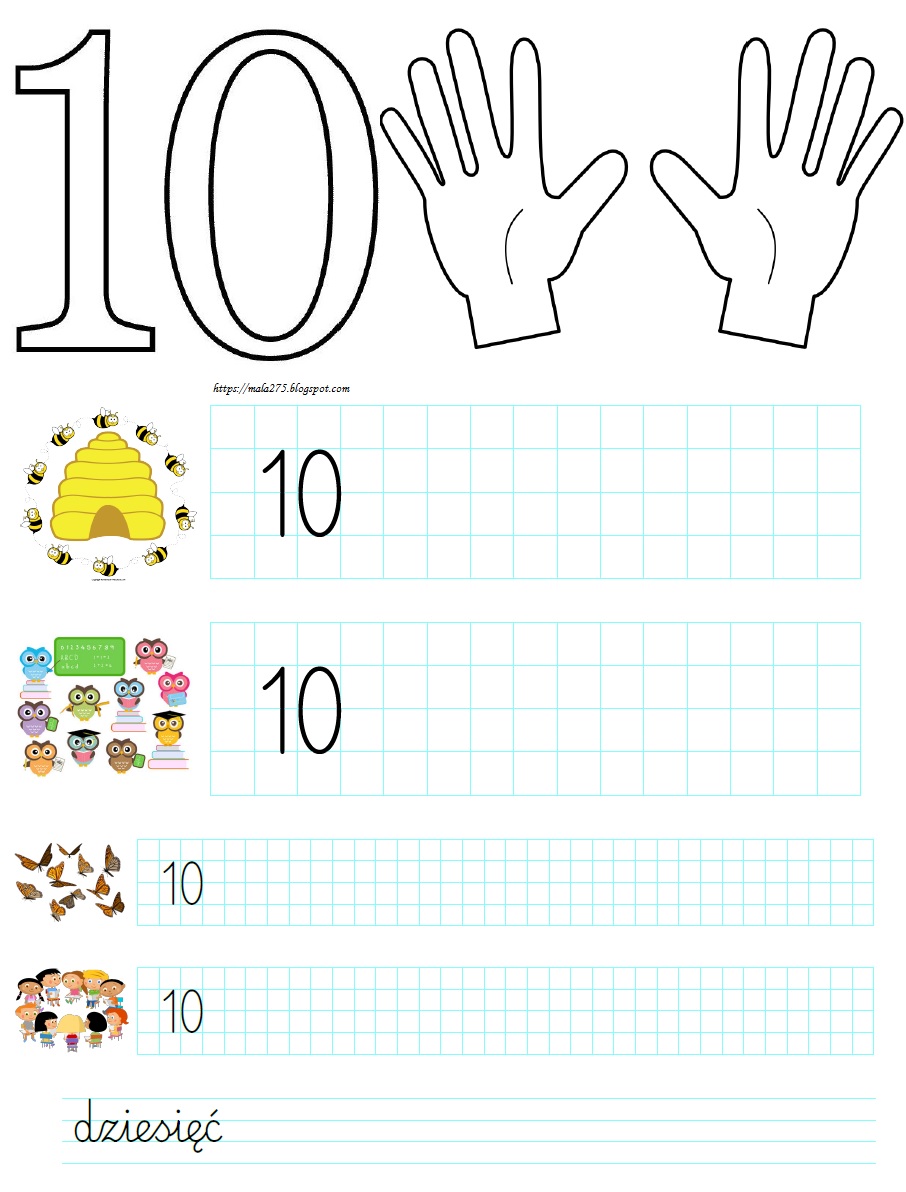 Środa 08.04.2020r.Temat: Liczymy kurki i kurczęta.1.Ćwiczenia logorytmiczne, z wykorzystaniem wiersza K. Datkun-Czerniak  Kurka.*ilustracja ruchowa w parach : rodzic-dzieckoKurko, kurko to twoje podwórko?- dwa razy uderzamy w ręce partnera z pary, wykonujemy obrót wokół własnej osi, w lekkim skłonie za ręką wskazującą kierunek obrotu,To moje podwórko i to moje piórko! Jeśli chcesz, to je bierz!-wykonujemy obrót wokół własnej osi w przeciwnym kierunku, trzy razy klaszczemy w dłonie partnera, krzyżujemy ręce, przeciągamy się,Jak chcesz dwa, dam ci ja- uderzamy o uda, klaszczemy w swoje dłonie, klaszczemy w dłonie partnera, jak wyżej.2.Zabawny wielkanocny kurczaczek – praca plastyczna.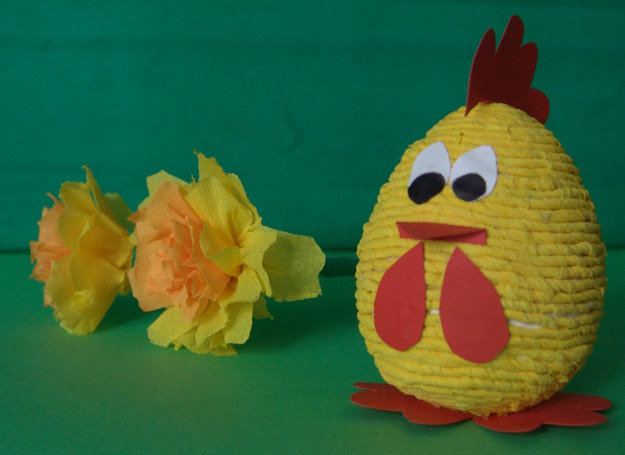 https://kobieta.interia.pl/dziecko/news-jak-zrobic-z-dzieckiem-ozdoby-na-wielkanocny-stol,nId,947123Czwartek 09.04.2020r.Temat: Jajka, jajeczka.1.Słuchanie wiersza – z wykorzystaniem sylwet kury i gęsi.* rodzic czyta wiersz:Kura zniosła jajo i przetarła oczy:- jakie ono białe-zawołała głośno: - Kok-kodak, kok-kodak... (dziecko naśladuje głos kury)co w kurzym języku może znaczyć tak:- Ratunku! Pomocy!Zbiegły się gęsi, kaczki, indyczki- cały podwórkowy drób.A kura płacze i woła: - Jajko jest chore!Patrzcie, jakie jest blade. Och, moje jajeczko!Wezmą cię do szpitala! Już cię pewnie nie zobaczę!Rzekła gąska: - Gę, gę, gę... (dziecko powtarza)Moja kurko, przyjaciółko, jajko jest takie, jak należy.Przyjdzie gospodyni, jajko do domu zabierze,zrobi z niego pyszności,i twoje jajko w domu na stole zagości.A jeżeli- tak się zdarzyć może – będą święta,twoje jajko, razem z innymi jajkamizalśni kolorami.*dziecko może pokolorować sylwety w wolnym czasie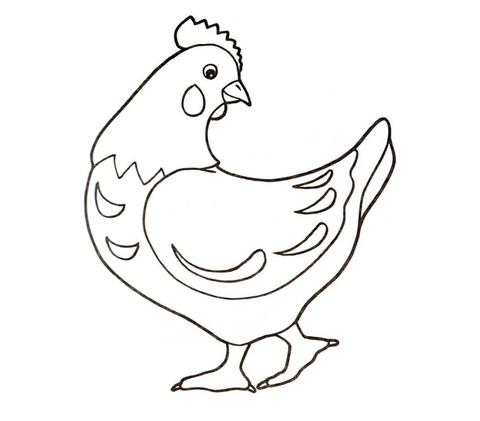 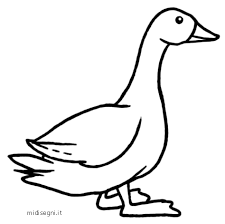 *rozmowa na temat wiersza (jak wyglądało jajko, które zniosła kura i dlaczego myślała , że jest chore?; Co powiedziała gąska i dlaczego jajko na święta zalśni kolorami?)*rozmowa na temat Do czego wykorzystujemy jajka?2. Rysowanie po śladach rysunku pisanki. Rysowanie szlaczków po śladach, a potem – samodzielnie.*dziecko rysuje, jak w poleceniu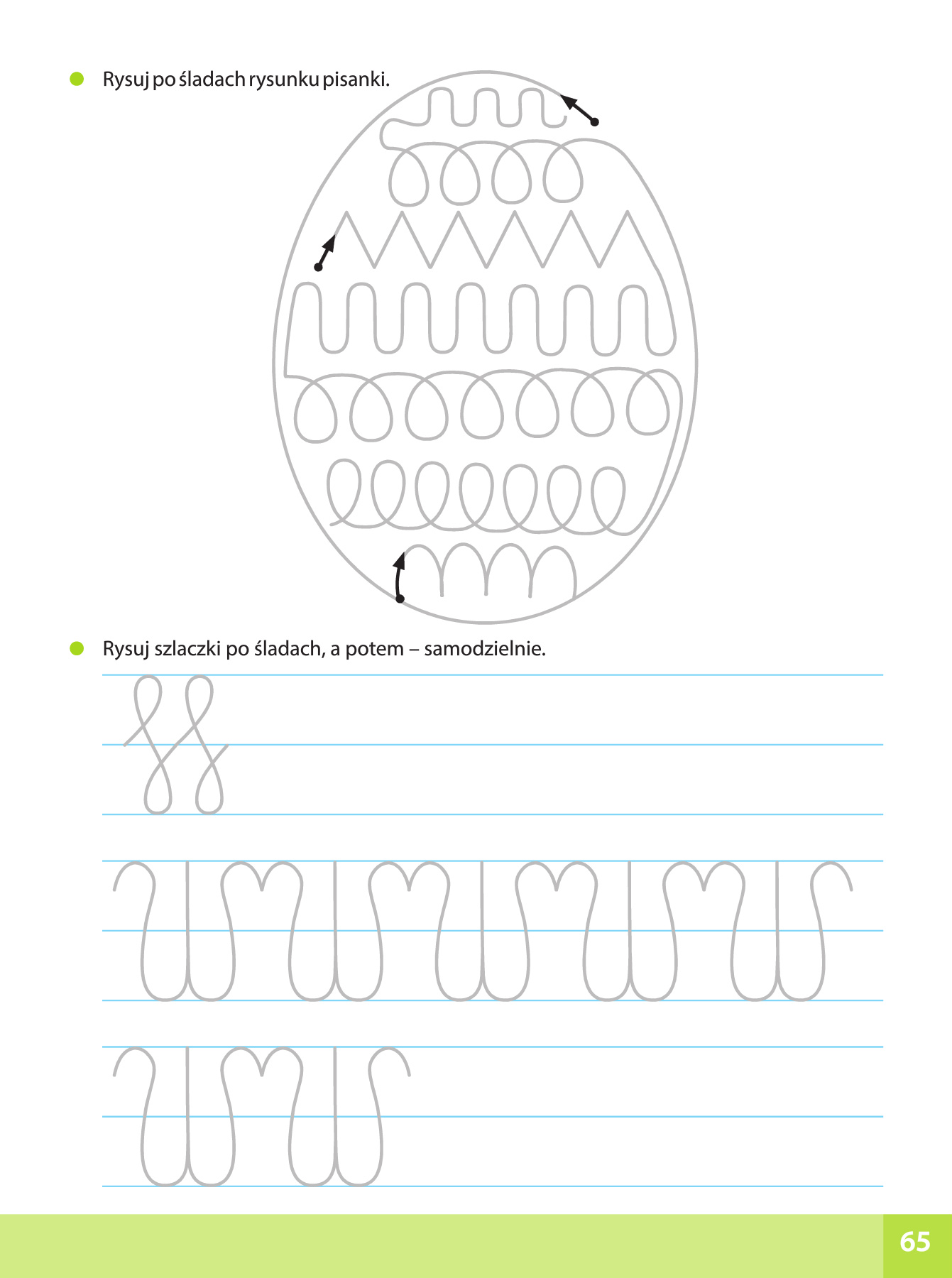 3. Zabawa ruchowo-naśladowcza przy piosence:https://www.youtube.com/watch?v=Bwi8nn9dB1g4.Kolorowa pisanka-wykonanie pisanek różnymi technikami, według wyboru dziecka.https://www.youtube.com/watch?v=mwWgC626krE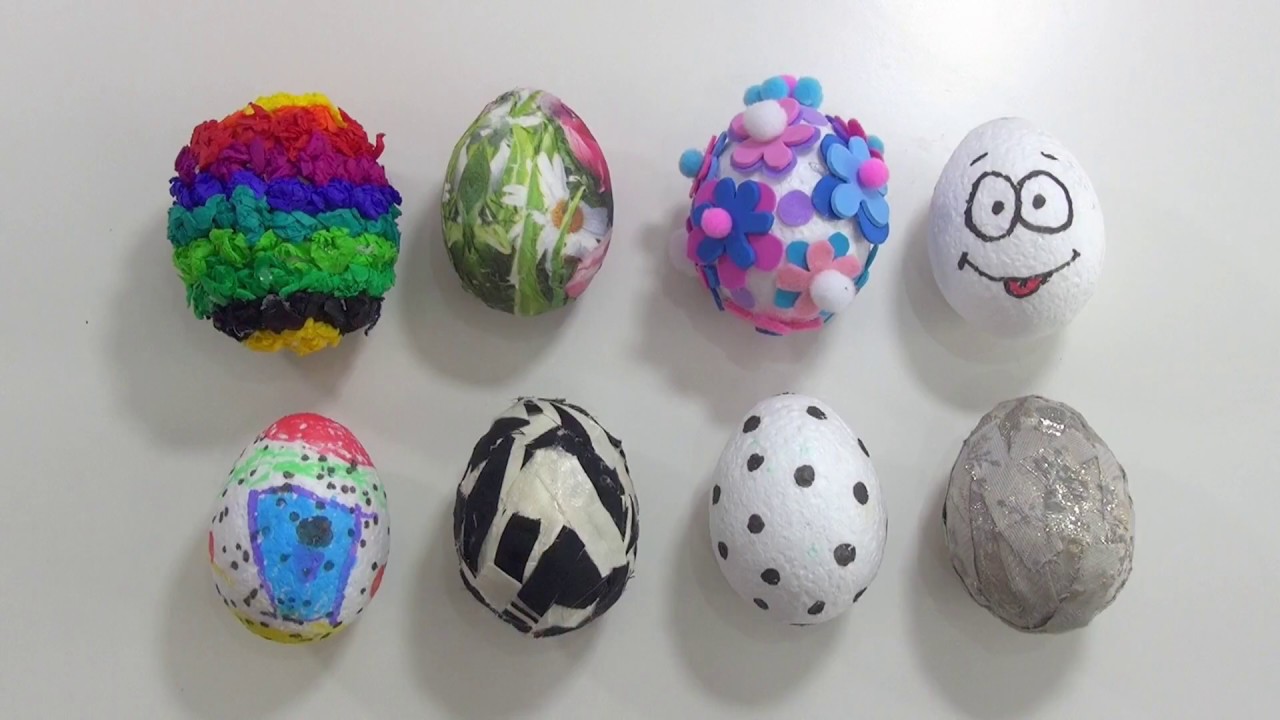 Piątek 10.04.2020r.Temat:  Śmigus – dyngus.1.Rysowanie w pętlach pisanek w określonej liczbie i określonym kolorze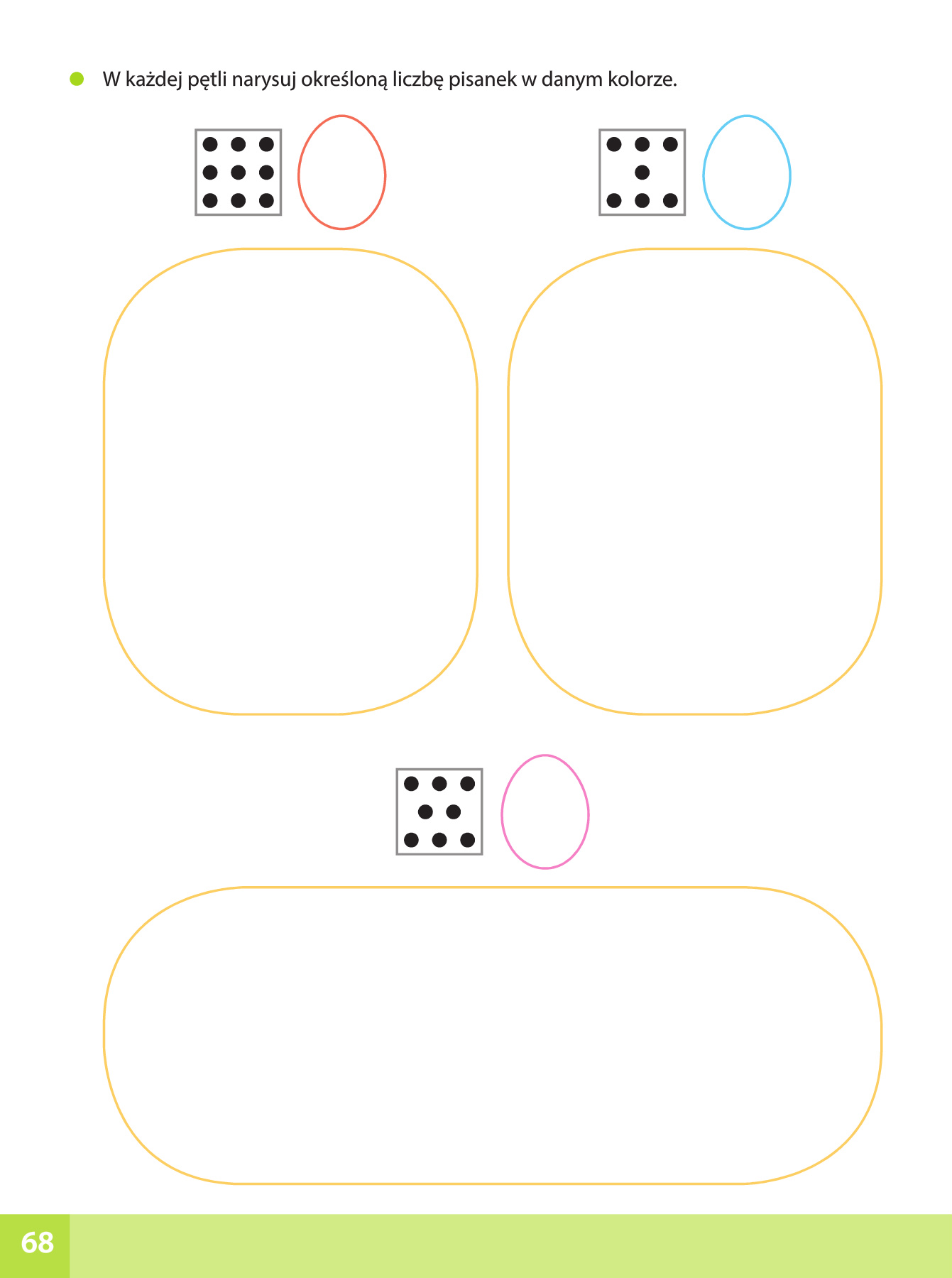 2. Zabawa ruchowo-naśladowcza przy piosence:https://www.youtube.com/watch?v=Bwi8nn9dB1g3.”Oblicz i pokoloruj”*zadaniem dziecka jest wykonanie obliczeń (dodawanie i odejmowanie w zakresie 10) oraz pokolorowanie zgodnie z numeracją kolorów.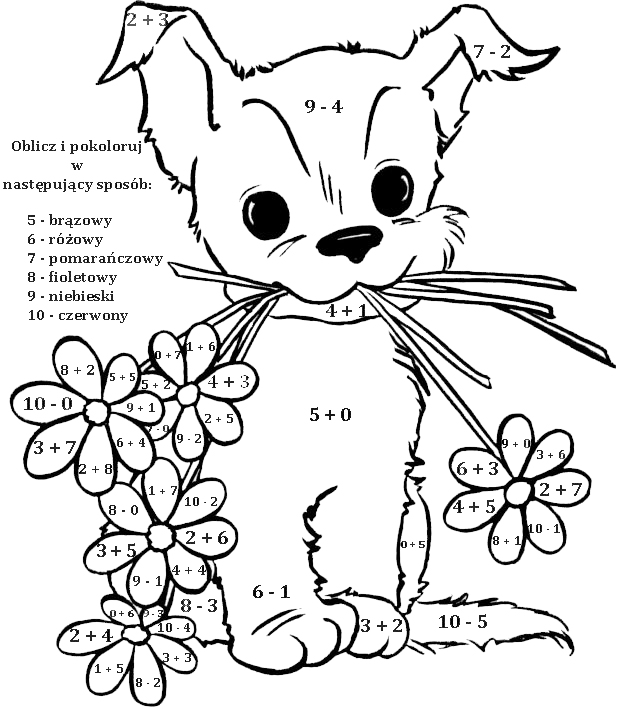 Życzę wszystkim zdrowych, spokojnych i radosnych świąt spędzonych w gronie najbliższych.